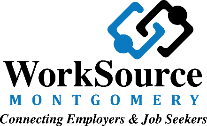 1801 Rockville Pike, Suite 320Rockville, Maryland 20852PROPOSAL AFFIDAVITAUTHORIZED REPRESENTATIVEI HEREBY AFFIRM THAT: I am the (title) ___________________________________________________ and the duly authorized representative of (business) _____________________________________ and that I possess the legal authority to make this Affidavit on behalf of myself and the business for which I am acting. AFFIRMATION REGARDING BRIBERY CONVICTIONS I FURTHER AFFIRM THAT: Neither I, nor to the best of my knowledge, information, and belief, the above business (as is defined in Section 16-101(b) of the State Finance and Procurement Article of the Annotated Code of Maryland), or any of its officers, directors, partners, controlling stockholders, or any of its employees directly involved in the business’ contracting activities including obtaining or performing contracts with public bodies has been convicted of, or has had probation before judgment imposed pursuant to Criminal Procedure Article §6-220, Annotated Code of Maryland, or has pleaded nolo contendere to a charge of, bribery, attempted bribery, or conspiracy to bribe in violation of Maryland law, or of the law of any other state or federal law, except as follows (indicated the reasons why the affirmation cannot be given and list any conviction, plea, or imposition of probation before judgment with the date, court, official or administrative body, the sentence or disposition, the name(s) of person(s) involved, and their current positions and responsibilities with the business): ________________________________________________________________________________________________________________________________________________________________________________________________________________________________________________________________________________________________________________________________________________________________________________________________________________________________________________________________________________________________________________________________________________________________________________________________________________________________________________________________________________________________________________________________________________1801 Rockville Pike, Suite 320Rockville, Maryland 20852AFFIRMATION REGARDING OTHER CONVICTIONS I FURTHER AFFIRM THAT:Neither I, nor to the best of my knowledge, information, and belief, the above business, or any of its officers, directors, partners, controlling stockholders, or any of its employees directly involved in the business’s contracting activities including obtaining or performing contracts with public bodies, has:Been convicted under state of federal statute of: A criminal offense incident to obtaining, attempting to obtain, or performing a public or private contract; or Fraud, embezzlement, theft, forgery, falsification or destruction of records, or receiving stolen property; Been convicted of any criminal violation of a state or federal antitrust statute; Been convicted under the provisions of Title 18 of the United States Code for violation of the Racketeer Influenced and Corrupt Organization Act, 18 U.S.C. §1961, et. Seq., or the Mail Fraud Act, 18 U.S.C. §1341, et. Seq., for acts in connection with the submission of bids or proposals for a public or private contract; Been convicted of a violation of the State Minority Business Enterprise Law, Section 14-308 of the State Finance and Procurement Article of the Annotated Code of Maryland; Been convicted of a violation of the Section 11-205.1 of the State Finance and Procurement Article of the Annotated Code of Maryland; Been convicted of conspiracy to commit any act of omission that would constitute grounds for conviction or liability under any law or statute described in subsections one (1) through five (5) above; Been found civilly liable under a state or federal antitrust statute for acts or omissions in connection with the submission of bids or proposals for a public or private contract; or Admitted in writing or under oath, during the course of an official investigation or other proceedings, acts or omissions that would constitute grounds for conviction or liability under any law or statute described in Section B and subsections one (1) through seven (7) above, except as follows (indicate reasons why the affirmations cannot be given, and list any conviction, plea, or imposition of probation before judgment with the date, court, official or administrative body, the sentence or disposition, the name(s) of the person(s) involved and their current positions and responsibilities with the business, and the status of any debarment): ________________________________________________________________________________________________________________________________________________________________________________________________________________________________________________________________________________________________________________________________________________________________________1801 Rockville Pike, Suite 320Rockville, Maryland 20852________________________________________________________________________________________________________________________________________________________________________________________________________________________________________________________________________________________________________________________________________________________________________AFFIRMATION REGARDING DEBARMENT I FURTHER AFFIRM THAT:Neither I, nor to the best of my knowledge, information, and belief, the above business, or any of its officers, directors, partners, controlling stockholders, or any of its employees directly involved in the business’s contracting activities including obtaining or performing contracts with public bodies, has ever been suspended or debarred (including being issued a limited denial of participation) by any public entity, except as follows (list each debarment or suspension providing the dates of the suspension or debarment, the name of the public entity and the status of the proceedings, the name(s) of the person(s) involved and their current positions and responsibilities with the business, the grounds of the debarment or suspension, and the details of each person’s involvement in any activity that formed the grounds of the debarment of suspension): ________________________________________________________________________________________________________________________________________________________________________________________________________________________________________________________________________________________________________________________________________________________________ ________________________________________________________________________________________________________________________________________________________________________________AFFIRMATION REGARDING DEBARMENT OF RELATED ENTITIES I FURTHER AFFIRM THAT: The business was not established and it does not operate in a manner designed to evade the application of or defeat the purpose of debarment pursuant to Sections 16-101, et seq., of the State Finance and Procurement Article of the Annotated Code of Maryland; and1801 Rockville Pike, Suite 320Rockville, Maryland 20852The business is not a successor, assignee, subsidiary, or affiliate of a suspended or debarred business, except as follows (you must indicate the reasons why the affirmations cannot be given without qualification): ________________________________________________________________________________________________________________________________________________________________________________________________________________________________________________________________________________________________________________________________________________________________________________________________________________________________________________________________________________________________________________________________________________________________________________________________________________________________________________________________________________________________________________________________________________ SUB-CONTRACT AFFIRMATIONI FURTHER AFFIRM THAT:Neither I, nor to the best of my knowledge, information, and belief, the above business, has knowingly entered into a contract with a public body under which a person debarred or suspended under Title 16 of the State Finance and Procurement Article of the Annotated Code of Maryland will provide, directly or indirectly, supplies, services, architectural services, construction related services, leases of real property, or construction. AFFIRMATION REGARDING COLLUSION I FURTHER AFFIRM THAT: Neither I, nor to the best of my knowledge, information, and belief, the above business has:Agreed, conspired, connived, or colluded to produce a deceptive show of competition in the compilation of the accompanying bid or offer that is being submitted; In any manner, directly or indirectly, entered into any agreement of any kind to fix the bid price or price proposal of the bidder or offeror or of any competition, or otherwise taken any action in restraint of free competitive bidding in connection with the contract for which the accompanying bid or offer is submitted.1801 Rockville Pike, Suite 320Rockville, Maryland 20852FINANCIAL DISCLOSURE AFFIRMATION I FURTHER AFFIRM THAT: I am aware of, and the above business will comply with, the provisions of Section 13-221 of the State Finance and Procurement Article of the Annotated Code of Maryland, which require that every business that enters into contracts, leases, or other agreements with the State of Maryland or its agencies during a calendar year under which the business is to receive in the aggregate $100,000 or more shall, within 30 days of the time when the aggregate value of the contracts, leases, or other agreements reaches $100,000, file with the Secretary of State of Maryland certain specified information to include disclosure of beneficial ownership of the business. DRUG AND ALCOHOL FREE WORKPLACE I CERTIFY THAT: Terms defined in COMAR 21.11.08 shall have the same meanings when used in this certification. By submission of its bid or offer, the business, if other than an individual certifies and agrees that, with respect to its employees to be employed under a contract resulting from this solicitation, the business shall: Maintain a workplace free of drug and alcohol abuse during the term of the contract; Publish a statement notifying its employees that the unlawful manufacture, distribution, dispensing, possession, or use of drugs, and the abuse of drugs or alcohol is prohibited in the business’ workplace and specifying the actions that will be taken against employees for violation of these prohibitions; Prohibit its employees from working under the influence of drugs or alcohol; Not hire or assign to work on the contract anyone whom the business knows, or in the exercise of due diligence should know, currently abuses drugs or alcohol and is not actively engages in a bona fide drug or alcohol abuse assistance or rehabilitation program; Promptly inform the appropriate law enforcement agency of every drug-related crime that occurs in its workplace if the business has observed the violation or otherwise has reliable information that a violation has occurred; 1801 Rockville Pike, Suite 320Rockville, Maryland 20852Establish drug and alcohol abuse awareness programs to inform its employees about: The dangers of drug and alcohol abuse in the workplace;The business’ policy of maintaining a drug and alcohol-free workplace; Any available drug and alcohol counseling, rehabilitation, and employee assistance programs; and The penalties that may be imposed upon employees who abuse drugs and alcohol in the workplace; Provide all employees engaged in the performance of the contract with a copy of the statement required by §J (2) (b) above; Notify its employees in the statement required by §J (2) (b) above, that as a condition of continued employment on the contract, the employee shall: Abide by the terms of the statement; and Notify the employer of any criminal drug or alcohol abuse conviction for an offense occurring in the workplace not later than five (5) days after a conviction; Notify the procurement officer within ten (10) days after receiving notice under §J(2)(h)(ii) above, or otherwise receiving actual notice of a conviction; Within thirty (30) days after receiving notice under §J (2) (h) (ii) above, or otherwise receiving actual notice of a conviction, impose either of the following sanctions or remedial measures on any employee who is convicted of a drug or alcohol abuse offense occurring in the workplace: Take appropriate personnel action against an employee, up to and including termination; orRequire an employee to satisfactorily participate in a bona fide drug or alcohol abuse assistance or rehabilitation program; and Make a good faith effort to maintain a drug and alcohol-free workplace through implementation of §J (2) (a)—(j) above. If the business is an individual, the individual shall certify and agree as set forth in §J (4) below, that the individual shall not engage in the unlawful manufacture, distribution, dispensing, possession, or use of drugs or the abuse of drugs or alcohol in the performance of the contract. I acknowledge and agree that: The award of the contract is conditional upon compliance with COMAR 21.11.08 and this certification; The violation of the provisions of COMAR 21.11.08 or this certification shall be cause to suspend payments under, or terminate the contract for default under COMAR 21.07.01.11 or 21.07.03.15, as applicable; and1801 Rockville Pike, Suite 320Rockville, Maryland 20852The violation of the provisions of COMAR 21.11.08 or this certification in connection with the contract may, in the exercise of the discretion of the Maryland Board of Public Works, result in suspension and debarment of the business under COMAR 21.08.03. CERTIFICATION OF CORPORATION REGISTRATION AND TAX PAYMENT I FURTHER AFFIRM THAT: The business named above is a (domestic ____) (foreign _____) corporation registered in accordance with the Corporations and Associations Article, Annotated Code of Maryland, and that it is in good standing and has filed all of its annual reports, together with filing fees, with the Maryland State Department of Assessments and Taxation, and that the name and address of its resident agent filed with the State Department of Assessments and Taxation is: Name: __________________________________________________________________ Address: ____________________________________________________________________________________________________________________________________________________________________________________________________________________________________________________________________________________________________________________________________________________ (If not applicable, so state.) Except as validly contested, the business has paid, or has arranged for payment of, all taxes due the State of Maryland and has filed all required returns and reports with the Comptroller of the Treasury, the State Department of Assessments and Taxation, and the Department of Labor, Licensing, and Regulation, as applicable, and will have paid all withholding taxes due the State of Maryland prior to final settlement. CONTINGENT FEES I FURTHER AFFIRM THAT: The business has not employed or retained any person, partnership, corporation, or other entity, other than a bona fide employee, bona fide agent, bona fide salesperson, or commercial selling agency working for the business, to solicit or secure the Contract, and that the business has not paid or agreed to pay any person, partnership, corporation, or other entity, other than a bona fide employee, bona fide agent, bona fide salesperson, or commercial selling agency, any fee or any other consideration contingent on the making of the Contract.1801 Rockville Pike, Suite 320Rockville, Maryland 20852ACKNOWLEDGEMENT I ACKNOWLEDGE THAT this Affidavit is to be furnished to the Contracting Officer and may be distributed to units of: (1) the State of Maryland; (2) counties or other subdivisions of the State of Maryland; (3) other states; and (4) the federal government. I further acknowledge that this Affidavit is subject to applicable laws of the United States and the State of Maryland, both criminal and civil, and that nothing in this Affidavit or any contract resulting from the submission of this bid or proposal shall be construed to supersede, amend, modify or waive, on behalf of the State of Maryland, or any unit of the State of Maryland having jurisdiction, the exercise of any statutory right or remedy conferred by the Constitution and the laws of Maryland with respect to any misrepresentation made or any violation of the obligations, terms and covenants undertaken by the above business with respect to (1) this Affidavit, (2) the contract, and (3) other Affidavits comprising part of the contract. I DO SOLEMNLY DECLARE AND AFFIRM UNDER THE PENALITIES OF PERJURY THAT THE CONTENTS OF THIS AFFIDAVIT ARE TRUE AND CORRECT TO THE BEST OF MY KNOWLEDGE, INFORMATION, AND BELIEF. By: _________________________________________________________________________ Full Name of Individual with Legal and Fiduciary Responsibility for the Organization/Entity ____________________________________________________________________________ Signature							 Date OFFICIAL NOTARY: By: _______________________________________________ Print Name of Authorized Notary______________________________________________________________________________ Signature 							Date